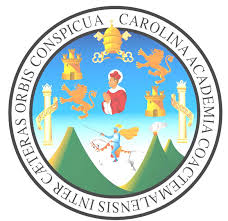 Guía del orden de presentación
Expediente para proceso de selección de residencias médicas 2022 – SEGUNDAS MAESTRÍAS – Médicos extranjerosDatos Generales Solicitud de Ingreso a la EEP versión 2022Índice de contenidos Título de licenciatura de MedicinaTítulo o diploma de especialidad general o certificación de los años de la especialidad requeridosPasaporte (hoja de datos personales)Certificación de calificaciones de la especialidad general Constancia de licencia para ejercer la profesión médica en su país Certificado médico de buena salud física y mental recienteTesis de postgradoCopia de carátula, autorización de impresión y resumen. Idiomas y distinciones académicasIndispensable dominar idioma español.Copia de constancia de nivel de comprensión, escritura y lectura de idiomas diferentes al español.  Constancias de distinciones académicas obtenidas.Capacitaciones en el campo de la medicina e investigaciónDiplomas de participación y/o ponencia en eventos académicosCursos de investigación científica, seminarios, Webinar, entre otros.Actividades gremiales, culturales, deportivasConstancia de institución reconocida  Participante que haya estado inscrito en algún programa de postgrado de la Facultad de Ciencias Médicas USAC, debe presentar solvencia de pagos.Datos Generales Solicitud de Ingreso a la EEP versión 2022Índice de contenidos Título de licenciatura de MedicinaTítulo o diploma de especialidad general o certificación de los años de la especialidad requeridosPasaporte (hoja de datos personales)Certificación de calificaciones de la especialidad general Constancia de licencia para ejercer la profesión médica en su país Certificado médico de buena salud física y mental recienteTesis de postgradoCopia de carátula, autorización de impresión y resumen. Idiomas y distinciones académicasIndispensable dominar idioma español.Copia de constancia de nivel de comprensión, escritura y lectura de idiomas diferentes al español.  Constancias de distinciones académicas obtenidas.Capacitaciones en el campo de la medicina e investigaciónDiplomas de participación y/o ponencia en eventos académicosCursos de investigación científica, seminarios, Webinar, entre otros.Actividades gremiales, culturales, deportivasConstancia de institución reconocida  Participante que haya estado inscrito en algún programa de postgrado de la Facultad de Ciencias Médicas USAC, debe presentar solvencia de pagos.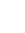 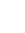 Datos Generales Solicitud de Ingreso a la EEP versión 2022Índice de contenidos Título de licenciatura de MedicinaTítulo o diploma de especialidad general o certificación de los años de la especialidad requeridosPasaporte (hoja de datos personales)Certificación de calificaciones de la especialidad general Constancia de licencia para ejercer la profesión médica en su país Certificado médico de buena salud física y mental recienteTesis de postgradoCopia de carátula, autorización de impresión y resumen. Idiomas y distinciones académicasIndispensable dominar idioma español.Copia de constancia de nivel de comprensión, escritura y lectura de idiomas diferentes al español.  Constancias de distinciones académicas obtenidas.Capacitaciones en el campo de la medicina e investigaciónDiplomas de participación y/o ponencia en eventos académicosCursos de investigación científica, seminarios, Webinar, entre otros.Actividades gremiales, culturales, deportivasConstancia de institución reconocida  Participante que haya estado inscrito en algún programa de postgrado de la Facultad de Ciencias Médicas USAC, debe presentar solvencia de pagos.Datos Generales Solicitud de Ingreso a la EEP versión 2022Índice de contenidos Título de licenciatura de MedicinaTítulo o diploma de especialidad general o certificación de los años de la especialidad requeridosPasaporte (hoja de datos personales)Certificación de calificaciones de la especialidad general Constancia de licencia para ejercer la profesión médica en su país Certificado médico de buena salud física y mental recienteTesis de postgradoCopia de carátula, autorización de impresión y resumen. Idiomas y distinciones académicasIndispensable dominar idioma español.Copia de constancia de nivel de comprensión, escritura y lectura de idiomas diferentes al español.  Constancias de distinciones académicas obtenidas.Capacitaciones en el campo de la medicina e investigaciónDiplomas de participación y/o ponencia en eventos académicosCursos de investigación científica, seminarios, Webinar, entre otros.Actividades gremiales, culturales, deportivasConstancia de institución reconocida  Participante que haya estado inscrito en algún programa de postgrado de la Facultad de Ciencias Médicas USAC, debe presentar solvencia de pagos.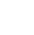 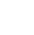 Datos Generales Solicitud de Ingreso a la EEP versión 2022Índice de contenidos Título de licenciatura de MedicinaTítulo o diploma de especialidad general o certificación de los años de la especialidad requeridosPasaporte (hoja de datos personales)Certificación de calificaciones de la especialidad general Constancia de licencia para ejercer la profesión médica en su país Certificado médico de buena salud física y mental recienteTesis de postgradoCopia de carátula, autorización de impresión y resumen. Idiomas y distinciones académicasIndispensable dominar idioma español.Copia de constancia de nivel de comprensión, escritura y lectura de idiomas diferentes al español.  Constancias de distinciones académicas obtenidas.Capacitaciones en el campo de la medicina e investigaciónDiplomas de participación y/o ponencia en eventos académicosCursos de investigación científica, seminarios, Webinar, entre otros.Actividades gremiales, culturales, deportivasConstancia de institución reconocida  Participante que haya estado inscrito en algún programa de postgrado de la Facultad de Ciencias Médicas USAC, debe presentar solvencia de pagos.Datos Generales Solicitud de Ingreso a la EEP versión 2022Índice de contenidos Título de licenciatura de MedicinaTítulo o diploma de especialidad general o certificación de los años de la especialidad requeridosPasaporte (hoja de datos personales)Certificación de calificaciones de la especialidad general Constancia de licencia para ejercer la profesión médica en su país Certificado médico de buena salud física y mental recienteTesis de postgradoCopia de carátula, autorización de impresión y resumen. Idiomas y distinciones académicasIndispensable dominar idioma español.Copia de constancia de nivel de comprensión, escritura y lectura de idiomas diferentes al español.  Constancias de distinciones académicas obtenidas.Capacitaciones en el campo de la medicina e investigaciónDiplomas de participación y/o ponencia en eventos académicosCursos de investigación científica, seminarios, Webinar, entre otros.Actividades gremiales, culturales, deportivasConstancia de institución reconocida  Participante que haya estado inscrito en algún programa de postgrado de la Facultad de Ciencias Médicas USAC, debe presentar solvencia de pagos.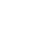 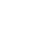 Datos Generales Solicitud de Ingreso a la EEP versión 2022Índice de contenidos Título de licenciatura de MedicinaTítulo o diploma de especialidad general o certificación de los años de la especialidad requeridosPasaporte (hoja de datos personales)Certificación de calificaciones de la especialidad general Constancia de licencia para ejercer la profesión médica en su país Certificado médico de buena salud física y mental recienteTesis de postgradoCopia de carátula, autorización de impresión y resumen. Idiomas y distinciones académicasIndispensable dominar idioma español.Copia de constancia de nivel de comprensión, escritura y lectura de idiomas diferentes al español.  Constancias de distinciones académicas obtenidas.Capacitaciones en el campo de la medicina e investigaciónDiplomas de participación y/o ponencia en eventos académicosCursos de investigación científica, seminarios, Webinar, entre otros.Actividades gremiales, culturales, deportivasConstancia de institución reconocida  Participante que haya estado inscrito en algún programa de postgrado de la Facultad de Ciencias Médicas USAC, debe presentar solvencia de pagos.Datos Generales Solicitud de Ingreso a la EEP versión 2022Índice de contenidos Título de licenciatura de MedicinaTítulo o diploma de especialidad general o certificación de los años de la especialidad requeridosPasaporte (hoja de datos personales)Certificación de calificaciones de la especialidad general Constancia de licencia para ejercer la profesión médica en su país Certificado médico de buena salud física y mental recienteTesis de postgradoCopia de carátula, autorización de impresión y resumen. Idiomas y distinciones académicasIndispensable dominar idioma español.Copia de constancia de nivel de comprensión, escritura y lectura de idiomas diferentes al español.  Constancias de distinciones académicas obtenidas.Capacitaciones en el campo de la medicina e investigaciónDiplomas de participación y/o ponencia en eventos académicosCursos de investigación científica, seminarios, Webinar, entre otros.Actividades gremiales, culturales, deportivasConstancia de institución reconocida  Participante que haya estado inscrito en algún programa de postgrado de la Facultad de Ciencias Médicas USAC, debe presentar solvencia de pagos.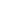 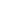 [Red social]Datos Generales Solicitud de Ingreso a la EEP versión 2022Índice de contenidos Título de licenciatura de MedicinaTítulo o diploma de especialidad general o certificación de los años de la especialidad requeridosPasaporte (hoja de datos personales)Certificación de calificaciones de la especialidad general Constancia de licencia para ejercer la profesión médica en su país Certificado médico de buena salud física y mental recienteTesis de postgradoCopia de carátula, autorización de impresión y resumen. Idiomas y distinciones académicasIndispensable dominar idioma español.Copia de constancia de nivel de comprensión, escritura y lectura de idiomas diferentes al español.  Constancias de distinciones académicas obtenidas.Capacitaciones en el campo de la medicina e investigaciónDiplomas de participación y/o ponencia en eventos académicosCursos de investigación científica, seminarios, Webinar, entre otros.Actividades gremiales, culturales, deportivasConstancia de institución reconocida  Participante que haya estado inscrito en algún programa de postgrado de la Facultad de Ciencias Médicas USAC, debe presentar solvencia de pagos.Datos Generales Solicitud de Ingreso a la EEP versión 2022Índice de contenidos Título de licenciatura de MedicinaTítulo o diploma de especialidad general o certificación de los años de la especialidad requeridosPasaporte (hoja de datos personales)Certificación de calificaciones de la especialidad general Constancia de licencia para ejercer la profesión médica en su país Certificado médico de buena salud física y mental recienteTesis de postgradoCopia de carátula, autorización de impresión y resumen. Idiomas y distinciones académicasIndispensable dominar idioma español.Copia de constancia de nivel de comprensión, escritura y lectura de idiomas diferentes al español.  Constancias de distinciones académicas obtenidas.Capacitaciones en el campo de la medicina e investigaciónDiplomas de participación y/o ponencia en eventos académicosCursos de investigación científica, seminarios, Webinar, entre otros.Actividades gremiales, culturales, deportivasConstancia de institución reconocida  Participante que haya estado inscrito en algún programa de postgrado de la Facultad de Ciencias Médicas USAC, debe presentar solvencia de pagos.